       Администрация муниципального образования Шумское сельское поселение Кировского муниципального района Ленинградской области. ИНН 4706023783 КПП 470601001. Юридический адрес: 187350 Ленинградская область Кировский район село Шум ул. Советская д.22. Государственная регистрация Главное управление Министерства юстиции Российской Федерации по Северо-Западному Федеральному округу за основным регистрационным номером 1054700325570, дата внесения записи 23.12.2005 года Межрайонной инспекцией МНС России № 2 по Ленинградской области. Петербургкомстат включил в состав Единого государственного регистра предприятий и организаций юридическое лицо Администрация муниципального района Шумское сельское поселение Кировского муниципального района Ленинградской области и сообщил установленную идентификацию по общероссийским классификаторам. ОКПО 43500233, ОКВЭД 84.11.35, ОКОГУ 4122585001, ОКФС 14, ОКОПФ 81 Администрация МО Шумское сельское поселение Кировского муниципального района Ленинградской области является исполнительным органом местного самоуправления и руководствуется в своей деятельности Конституцией РФ и другими законными и правовыми актами РФ, Положением об администрации, Устав МО Шумское сельское поселение. В отчетном периоде возглавляет администрацию муниципального образования Шумское сельское поселение – глава муниципального образования, исполняющий обязанности главы администрации, согласно Решения Совета депутатов от 14.09.2019 года № 1 – Ульянов Владимир Леонидович. За отражение хозяйственных операций в регистрах бухгалтерского учета согласно плану счетов бюджетного учета и составление отчетности отвечает главный бухгалтер Лустова Наталья Анатольевна, назначенная на должность 10 января 2006 года. Финансово-хозяйственная деятельность осуществляется в соответствии с требованиями и положениями действующих нормативных документов и инструкций Министерства финансов РФ по ведению бухгалтерского учета: - Федеральным законом «О бухгалтерском учете» от 06 декабря 2011 г. № 402-ФЗ; - инструкция по бюджетному учету, утвержденная приказом Минфина РФ от 06.12.2010 № 162н; (в редакции Приказа Минфина России от 24.12.2012г. № 174н)Администрация вправе от своего имени заключать договоры, приобретать и осуществлять имущественные и личные неимущественные права, нести ответственность, быть истцом и ответчиком в суде, арбитражном суде. Администрация является получателем средств областного и федерального бюджетов.Код главы главного распорядителя бюджетных средств -011. Имеет 3 (три) подведомственных учреждения. Номера лицевых счетов: 02453164240 – распорядителя бюджетных средств, 04453002150 – получателя бюджетных средств, 05453002150 – для учета операций со средствами, поступающими во временное распоряжение.Раздел 1. Организационная структура субъекта бюджетной отчетностиФорма 0503161 «Сведения о количестве подведомственных учреждений» за 2022 год не предоставляетсяРаздел 2. Результат деятельности субъекта бюджетной отчетностиРаздел 3. Анализ отчета об исполнении бюджета субъектом бюджетной отчетности  На  2022 год утвержденные бюджетные назначения, с учетом последних изменений составляют в сумме 61 534 609,13 руб.     За 2022 год бюджетные средства израсходованы в размере 59 582 973,76 руб., что составляет 96,8 % от бюджетных назначений на 2022 год. Сведения об исполнении бюджета с отражением отклонений по показателям с исполнением менее 95 процентов от утвержденных годовых назначений содержатся в форме 0503164 «Сведения об исполнении бюджета»         По подразделу 0111 фактическое исполнение составило 0,0 рублей, что составляет от плановых показателей 0%. Неисполнение связано с отсутствием необходимости с расходованием денежных средств по данной статье расходовПо подразделу 0103 фактическое исполнение составило 9840,40 рублей, что составляет от плановых показателей 53,95%. Неисполнение связано с отсутствием необходимости с расходованием денежных средств по данной статье расходов в полном объеме.По подразделу 0310 фактическое исполнение составило 0,0 рублей, что составляет от плановых показателей 0%. Неисполнение связано с отсутствием необходимости с расходованием денежных средств по данной статье расходовПо подразделу 0314 фактическое исполнение составило 0,0 рублей, что составляет от плановых показателей 0%. Неисполнение связано с отсутствием необходимости с расходованием денежных средств по данной статье расходовПо подразделу 0409 - по КЦСР 9890900000 фактическое исполнение составило 2 671 422,49 рублей, что составляет от плановых показателей 81,66%. Исполнено не в полном объеме в связи с тем, что оставшаяся сумма была запланирована на расчистку дорог от снега, но в связи с отсутствием денежных средств по данной статье расходов образовалась кредиторская задолженность.- по КЦСР 6440200000 фактическое исполнение составило 0,0 рублей, что составляет от плановых показателей 0%. Неисполнение связано с отсутствием необходимости с расходованием денежных средств по данной статье расходовПо подразделу 0502 фактическое исполнение составило 5 176 627,01 рублей, что составляет от плановых показателей 87,26 %. Исполнено не в полном объеме в связи с тем, что оставшаяся сумма была запланирована на расчистку дорог от снега, но в связи с отсутствием денежных средств по данной статье расходов образовалась кредиторская задолженность.В данном разделе не представлена форма по ОКУД 0503167 «Сведения о целевых иностранных кредитах» по причине отсутствия наличия иностранных кредитов.  Раздел 4. Анализ показателей финансовой отчетности субъекта бюджетной отчетности Сведения о движении нефинансовых активов отражены в форме 0503168 раздельно по бюджетной деятельности.За отчетный период были приобретены основные средства:По счету 101.32 на сумму 20 229 491,68 рублей:за счет средств  местного бюджета были приобретены:-  детское игровое оборудование «Остановка» на сумму 253 338,00 рублей. за счет средств местного бюджета, в том числе за счет софинансирования из областного бюджета было приобретено следующее оборудование:- спортивный комплекс (футбольные ворота с сеткой) на сумму 263 157,00 рублей;- детская спортивная площадка по адресу ЛО, Кировский район, с. Шум, ул. ПМК-17 около дома № 25 на сумму 789 473,68 рублей;- детская площадка с. Шум ул. Советская около д. 14 на сумму 1 198 750,00 рублей;- места (площадки) накопления ТКО в количестве 71 площадки на сумму 17 724 773 рублей на счет 101.34 были отнесены следующие основные средства:- Радиотелефон PanasonicKX-TG2511RUT, который был приобретен специалисту ВУС на сумму 5 585,00 рублей.- Кресло специалисту ВУС на сумму 7 990,40 рублей;- Счетчик НЕва МТ 314 Ar (здание очистных сооружений ПМК-17) – на сумму 7 850,00 рублей;- мотокоса в количестве 2 штук– 45 980,00 рублей;- чугунная печь для муниципального жилого фонда – 57 280,00 рублей;- Рем. комплекта для регулятора R/70-R/72 – 27500,00 рублей;Общая сумма поступлений по счету 101.34 составила – 152 185,40 рублей;по счету 108.51 «Недвижимое имущество в составе казны» на данном счете учета учтено имущество, передача которого была произведена внутриведомственно (от МУП «Северное Сияние», учредителем, которого является МО Шумское сельское поселение) на сумму 16 874 032,49 рублей , Также отражены расходы по списанию жилых помещений со счета имущества казны на сумму 3 971 754,00 рублей, в связи с передаче данных помещений в собственность гражданам.В 2022 году на основании решения совета депутатов МО Шумское сельское поселение была произведена безвозмездная передача муниципального имущества в государственную собственность (Ленинградский областной комитет по управлению государственным имуществом) на сумму 15 001 377,00 рублей, (что подтверждается извещениями по форме 0504805)по счету 108.52 «на данном счете учета учтено имущество, передача которого была произведена внутриведомственно (от МУП «Северное Сияние», учредителем, которого является МО Шумское сельское поселение) на сумму 713 395,00 рублей;по счету 108.52 «Движимое имущество в составе имущества казны» в порядке безвозмездной передачи от КУМИ Кировского муниципального района Ленинградской области были приняты на учет следующее имущество:- Автомобиль Hyundai lx35 2.0 GLS AT на сумму 1 271 770,00 рублей , с учетом 100% амортизации на дату передачи имущества;по счету 108.52 отражено выбытие (безвозмездная передача) муниципального имущества в государственную собственность (Ленинградский областной комитет по управлению государственным имуществом) на сумму 14 000,00 рублей, (что подтверждается извещениями по форме 0504805)     - форма по ОКУД 0503169 «Сведения по дебиторской и кредиторской задолженности»Дебиторская задолженностьОбщая сумма дебиторской задолженности по бухгалтерскому отчету за  2022 год составляет – 2 242 732,72 рублей .По счету 205.00 «Расчеты по доходам» дебиторская задолженность составила 2 124 178,02 рублей, в том числе:По счету 205.21, 205.23 Задолженность в сумме 1 053 578,50 рублей, сложилась в связи с неоплатой АО «ЛОТЭК» по договору аренды имущества и доли земельных участков. Задолженность погашалась частично. По счету 205.51 Задолженность в сумме 1 070 599,52 рублей - по КБК 011 2 02 20 216 10 0000 150 -  комитет по дорожному хозяйству Ленинградской области сумма 614 555,82 – доходы будущих периодов на 2023 год.- по КБК 2 02 35 118 10 0000 150 – 314 600,000 рублей - Комитет правопорядка и безопасности Ленинградской области. Отражены доходы будущих периодов, согласно уведомления комитета № 324 от 26.12.2022 г.;- по КБК 2 02 30 024 10 0000 150 -  3 520,00 рублей – Комитет правопорядка и безопасности Ленинградской области. Отражены доходы будущих периодов, согласно уведомления  комитета № 366 от 26.12.2022 г.- по КБК 2 02 40 014 10 0000 150 –130821,58 рублей – Администрация МО Кировский муниципальный район Ленинградской области  на содержание дорог общего пользования местного значения Кировского муниципального района Ленинградской области (Уведомление 49/011 от 19.12.2022 г.);по счету 205.51 дебиторская задолженность в сумме 7 102,12 рублей данная задолженность образовалась на конец отчетного периода в связи с неиспользованными остатками межбюджетного трансферта по передаче полномочий муниципальному району согласно соглашения.по счету 206.00 «Расчеты по выданным авансам» дебиторская задолженность на конец отчетного периода сложилась в сумме 117 421,70 руб., в том числе:по счету 206.26 дебиторская задолженность в сумме 117 421,70 рублей данная задолженность образовалась на конец отчетного периода в связи с оплатой аванса за техническое присоединение объекта кап. строительства в сети газораспределения Привокзальная д. 7 п.ст. Войбокало.По счету 303.00 «Расчеты по платежам в бюджеты» счет 303.01 на сумму 1 133,00 рублей. Переплата по НДФЛ.Кредиторская задолженностьКредиторская задолженность за 2022 год сформировалась в сумме (-) 2 047 275,51 рублей, в том числе:по счету 205.81 задолженность 81 055,74 руб., из них невыясненные за период 2015-2016 г. – 81 055,74 рублей денежные средства полученные от населения, с неверным указанием реквизитов (оплата за нотариальные услуги). По счету 302.11 – задолженность в сумме 192 758,21 рублей - текущая задолженность по заработной плате сотрудников МКУК «СКДЦ «Шум» за октябрь 2022 года.по счету 302.23 – задолженность в сумме – 53 645,91 рублей. Данная задолженность образовалась за коммунальные услуги:по администрации МО Шумское сельское поселение:-задолженность в сумме 53 645,91 рублей перед АО «Петербургская сбытовая компания» поставка электрической энергии для здания администрации и уличное освещение за декабрь 2022 года.по счету 302.25 – задолженность в сумме 4000,00 рублей. Задолженность по МКУК "СКДЦ "Шум" в сумме 4 000,00 рублей, в том числе:- в сумме  4000,00 руб.   -   платежи за ТО пожарной сигнализации и системы оповещения за  декабрь  2022гпо счету 302.31 задолженность составила в сумме 1 750 000,00 рублей, в том числе:-в сумме 1 750 000,00 –за выкуп очистных сооружений ЗАО «Мгинская ПМК-17», согласно МК № 1-ОС/2020 от 18.09.2020 г. Сумма контракта составляет 9 000 000,00 рублей.по счету 302.34 задолженность составила в сумме 3960,00 рублей, в том числе:-за приобретение картриджей для МФУ в размере 3960,00 рублей;по счету 302.64 задолженность по муниципальным пенсиям в размере 145 239,04 рублей за сентябрь-декабрь 2022 года.По счету 303.02 задолженность составила 3787,33 рублей по страховым взносам на обязательное социальное страхование на случай временной нетрудоспособности и в связи с материнством за декабрь 2022 года;По счету 303.06 задолженность составила 43,91 рублей по страховым взносам на обязательное социальное страхование от несчастных случаев на производстве и профессиональных заболеваний за декабрь 2022 года.По счету 303.07 Страховые взносы на обязательное медицинское страхование в сумме 1043,26 рублей, задолженность по страховым взносам за декабрь 2022 года;По счету 303.10 «Расчеты по страховым взносам на обязательное пенсионное страхование на выплату страховой части трудовой пенсии» за декабрь в сумме 4500,32 рублей.По счету 401.40 отражены доходы будущих периодов в сумме 1 125 591,06 рублей.По счету 401.60 отражены предстоящие расходы будущих периодов в сумме 2 658 045,88 рублей, в том числе расходы на выплату отпускных сотрудникам администрации и ДК и муниципальные пенсии.Раздел 5.  Прочие вопросы деятельности субъекта отчетности         Представлены такие формы, как:- Сведения о финансовых вложениях ПБС/АИФ (форма по ОКУД 0503171) в которой отражены финансовые вложения в размере 100 000,00 рублей в уставный фонд подведомственного муниципального предприятия.- Сведения о государственном муниципальном долге (форма по ОКУД 0503172), в которой представлена информация о государственном (муниципальном) долге, предоставленных бюджетных кредитах. В 2022 году был погашен бюджетный кредит в сумме 1 100 000,00 рублей по договору № 1 от 22.03.2021 года, предоставленный Комитет финансов КМР ЛО. В - Сведения об изменении остатков валюты баланса (форма по ОКУД 0503173) с отсутствием показателей;- Сведения о доходах бюджета от перечисления части прибыли (форма по ОКУД 0503174) с отсутствием показателей;- Сведения о принятых и неисполненных обязательствах получателя бюджетных средств (форма по ОКУД 0503175), в которой отражены сведения об экономии при заключении муниципальных контрактов с применением конкурентных способов. Экономия по результатам проведения аукционов в 2022 году составила 6 706 396,43 рублей.– Сведения об остатках средств на счетах получателя бюджетных средств (ф. 0503178) с отсутствием показателей;- Сведения об исполнении судебных решений по денежным обязательствам бюджета (ф. 0503296). По состоянию на 01.01.2023 года задолженность по судебным решениям, в том числе по исполнительным документам отсутствует. Таблицы 1и 4 не составляются и не предоставляются.Таблица № 6 «Сведения о проведения инвентаризацией» не представлена, ввиду отсутствия расхождений.         На основании Приказа Минфина №191н от 28.12.2010г. (с изменениями) об утверждении Инструкции о порядке составления и представления годовой, квартальной и месячной отчетности об исполнении бюджетов бюджетной системы Российской Федерации, бюджетная отчетность подписывается руководителем и главным бухгалтером главного распорядителя, распорядителя, получателя бюджетных средств, главного администратора, администратора доходов бюджета, главного администратора, администратора источников финансирования дефицита бюджета, финансового органа. Формы бюджетной отчетности, содержащие плановые (прогнозные) и аналитические показатели, кроме того, подписываются руководителем финансово-экономической службы. Ввиду того, что в штатном расписании администрации МО Шумское сельское поселение не предусмотрена должность экономиста, бухгалтерская отчетность и все финансовые документы ведутся за подписью руководителя и главного бухгалтера учреждения.Документ подписан электронной подписью. Дата представления 27.01.2023
Главный бухгалтер(Лустова Наталья Анатольевна, Сертификат: 14704693D9D9F8E3BE6AEF6B087F9430, Действителен: с 11.05.2022 по 04.08.2023),Руководитель финансово-экономической службы(Лустова Наталья Анатольевна, Сертификат: 14704693D9D9F8E3BE6AEF6B087F9430, Действителен: с 11.05.2022 по 04.08.2023),Руководитель организации(Ульянов Владимир Леонидович, Сертификат: 2A21418FC28E62BBE6A0B48D15270B64500E7C01, Действителен: с 29.11.2021 по 01.03.2023)        Утв. приказом Минфина РФ 
от 28 декабря 2010 г. № 191н 
(в ред. от 16 ноября 2016 г.)ПОЯСНИТЕЛЬНАЯ ЗАПИСКАКОДЫФорма по ОКУДФорма по ОКУД0503160                          на   1 января 2023 г.                          на   1 января 2023 г. Дата01.01.2023Код субъекта бюджетной отчетностиГлавный распорядитель, распорядитель,получатель бюджетных средств, главный администратор,   администратор доходов бюджета,по ОКПОглавный администратор, администратор администратор источников финансированиядефицита бюджета ГРБС Администрация Шумское СП         дефицита бюджета ГРБС Администрация Шумское СП         Глава по БК011Наименование бюджета (публично-правового образования) Бюджет сельских поселений (публично-правового образования) Бюджет сельских поселений по ОКТМО41625450Периодичность:    месячная, квартальная, годоваяЕдиница измерения: руб.    по ОКЕИ383Руководитель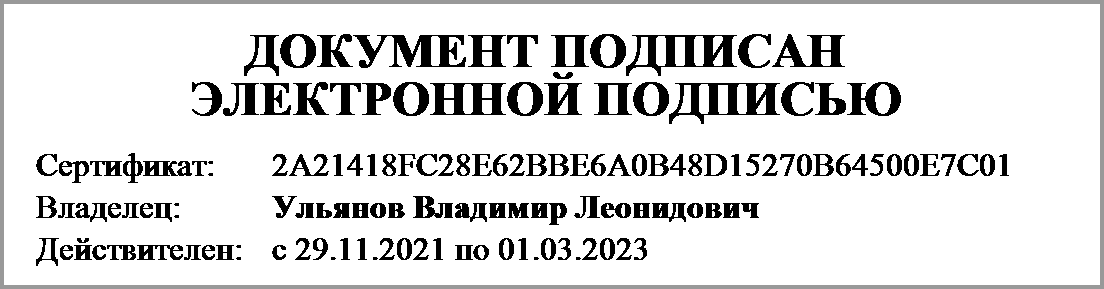 (расшифровка подписи)Руководитель финансово- экономической службы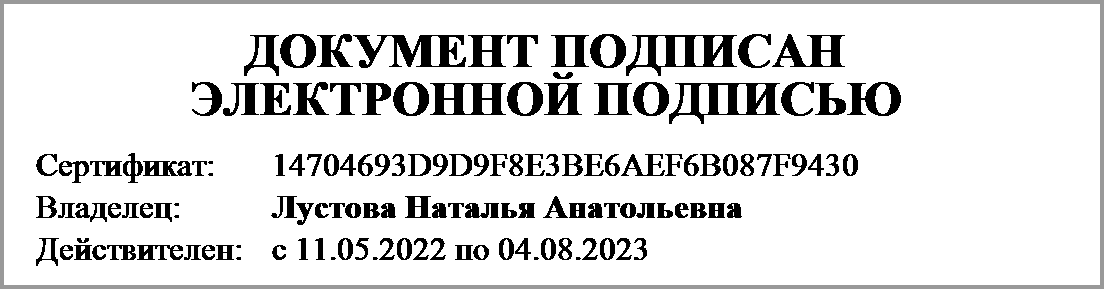 (расшифровка подписи)Главный бухгалтер(расшифровка подписи)